Cap AuroraHotel: Diamant 3*Tarife cazare (fără masa)Primim animale de companie de talie micaServiciile de masa se practica in sistem de AUTOSERVIRE prin intermediul unui card valoric incarcat electronic la receptie. Suma depusa pe cardul valoric se poate consuma dupa preferinta, pe durata intregului sejur.Mic dejun  - 40 lei/persoana/zi.Pranz         - 50 lei /persoana/ziCina           - 50 lei /persoana/ziPensiune completa – 140 lei/persoana/zi DOTARI GENERALE:   -102 camere duble (twin)                                         - Restaurant-autoservire,terasa,parcare proprie, bar de zi si piscina. DOTARI CAMERE:       - Balcon, tv , aer conditionat, racitor, baie cu dus,uscator de par.GRATUITATI	 Piscina  pentru adulti                  	              Piscina pentru copii                                        Internet wireless                                        Seif la receptie                                       Spatiu de joaca pentru copii  		              Aer conditionat		              Parcare      FACILITATI 1 copil sub 10 ani insotit de 2 adulti - beneficiaza de gratuitate la cazare fara pat suplimentar 1 copil peste 10 ani insotit de 2 adulti - se achita o camera dubla  iar pentru copil 50% din tariful unui loc de cazare si se asigura pat suplimentar2 copii sub 10 ani insotiti de 2 adulti - se achita o camera dubla iar pentru al 2 lea copil se achita 50% din tariful unui loc si se asigura pat suplimentar1 copil insotit de 1 adult -  se achita camera dubla integral2 copii sub 10 ani insotiti de 1 adult – se achita camera dubla integralnu se admit in camera dubla mai mult de 3 adulti ( a 3-a persoana va achita valoarea unui pat suplimentar, adica 50% din valoarea unui loc/zi) sau mai mult de 2 adulti si 2 copii       Este interzisa Folosirea  aparatelor electrice pentru prepararea hranei Primirea in camera a altor persoane, decat cu acordul in prealabil al receptiei Pastrarea unei sume importante de bani sau a obiectelor de valoare in camera.CAMERA SINGLE:     80% din valoarea unei camere duble/zi.Cazarea incepe la ora 16.00 iar eliberarea camerei se face pana in ora 12.00.PerioadaCamera dubla trei steleCamera dubla trei stele plus01.05-31.05160 lei210 lei01.06-30.06170 lei220 lei01.07-12.07220 lei270 lei13.07-20.07270 lei320 lei21.07-23.08330 lei380 lei24.07-31.08270 lei320 lei01.09-31.10180 lei230 lei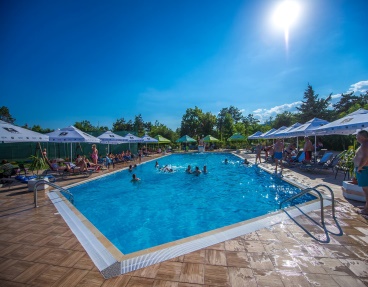 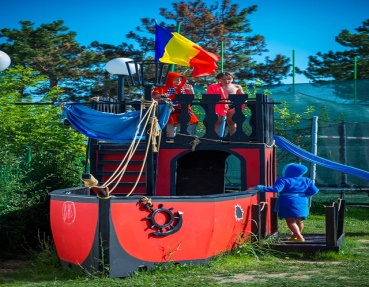 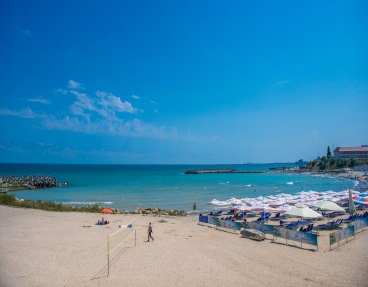 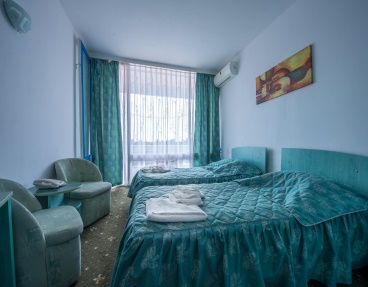 